Руководство пользователя по работе в документе «Обоснование бюджетных ассигнований»1.  Заполнение расчетных обоснований бюджетных ассигнований (ОБАС)Все актуальные расчеты находятся в  Навигатор: АРМ Проектирование бюджета \ Расходы \ Обоснования бюджетных ассигнований (рис. 1)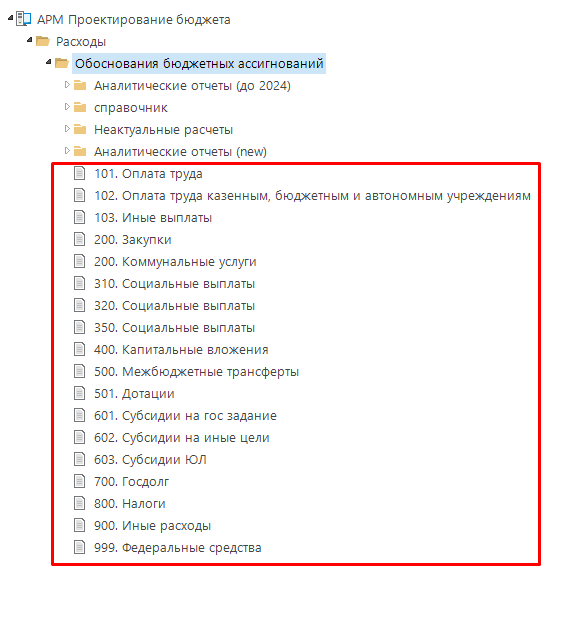 Рис. 1. Актуальные расчеты ОБАСДля того, чтобы заполнить расчет ОБАС необходимо зайти в один из документов и нажать кнопку «Создать» (рис.2)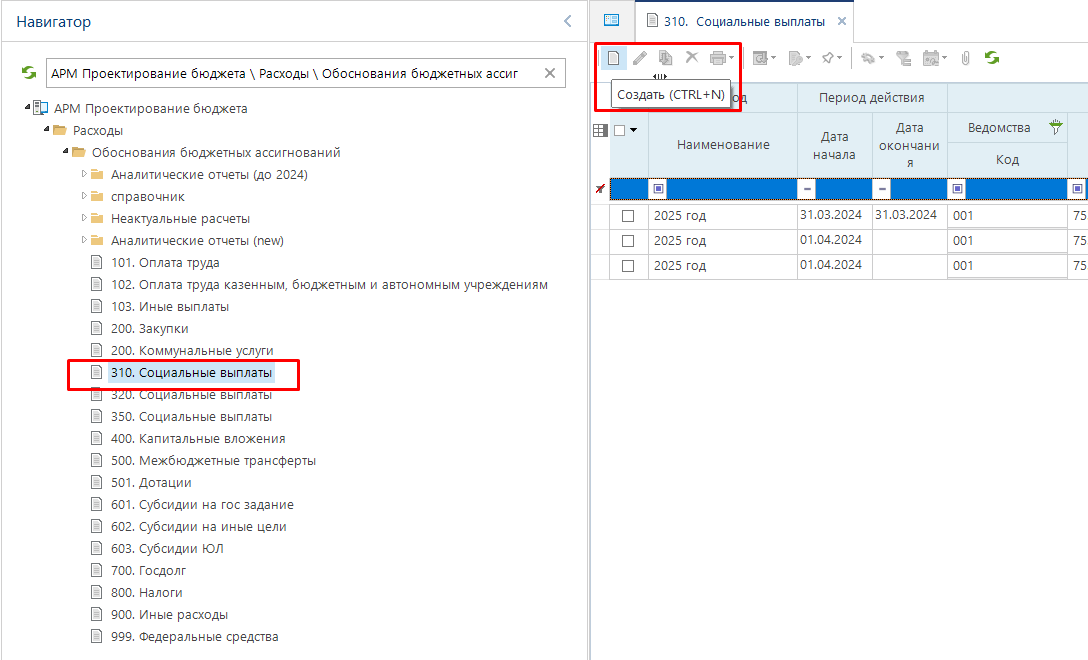 Рис. 2. Создание расчета ОБАСПосле нажатия кнопки «Создать» откроется пустой документ (рис. 3) с реквизитами, которые необходимо заполнить:  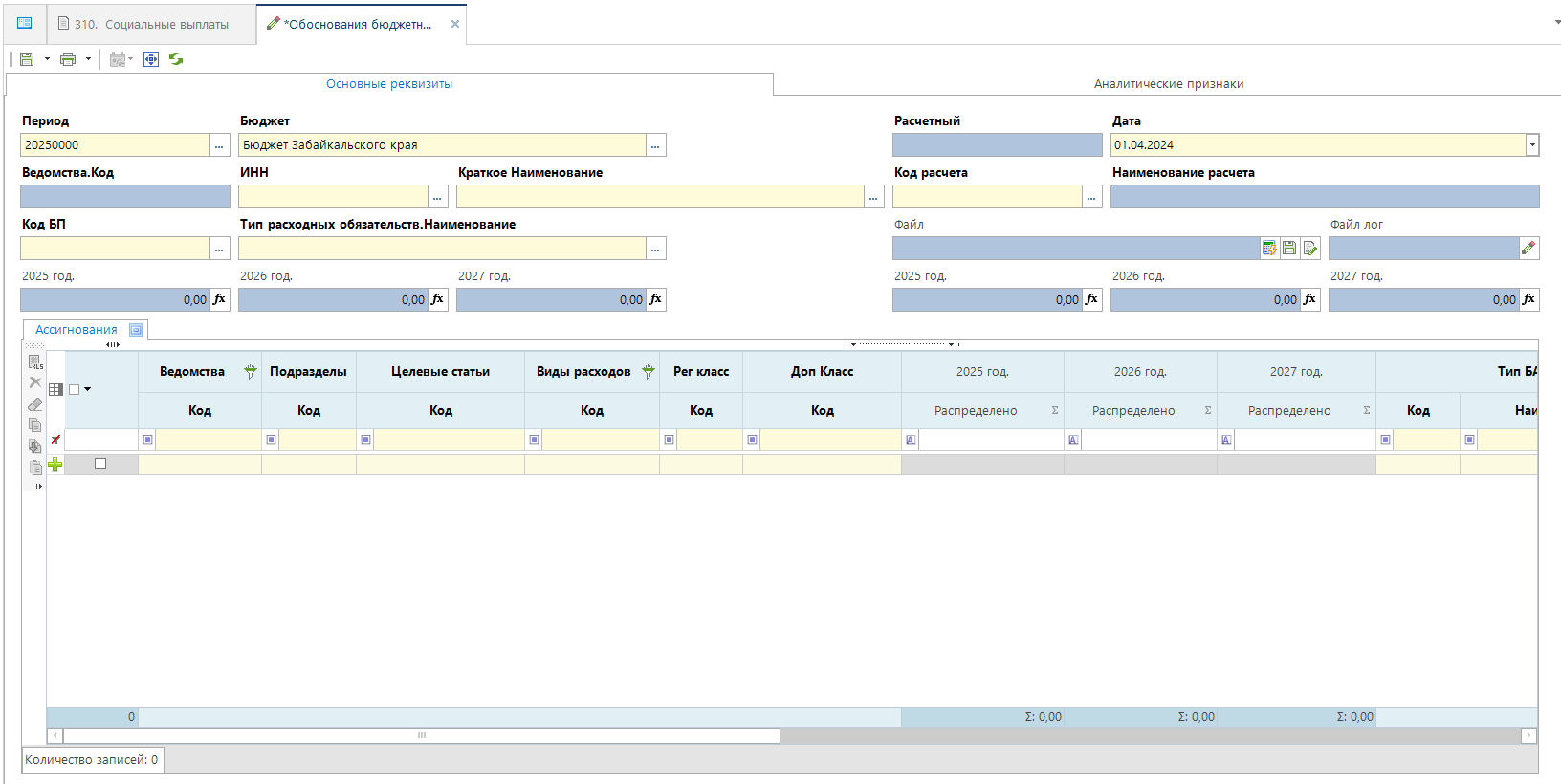 Рис. 3. Заполнение документа ОБАС.Период – код периода, для которого заполняется обоснование бюджетных ассигнований (например, для бюджетного цикла 2025-2027 код периода – 20250000).Бюджет – по умолчанию установлен Бюджет Забайкальского края.Дата документа – дата, с которой действует расчет (влияет на загрузку сумм оценки в документ Реестр расходных обязательств (РРО): при выполнении действия «Загрузить ассигнования обоснований» в документе РРО применятся суммы из ОБАСов указанного периода (например, 20250000) у которых дата начала <= чем дата документа РРО)ИНН корреспондента – указывается корреспондент, для которого заполняется обоснование бюджетных ассигнованийТип расходных обязательств – действующие или принимаемые.Код расчета – расчет, реализованный согласно Методическим рекомендациям по составлению обоснований бюджетных ассигнований на очередной финансовый год и плановый период утвержденным приказом Министерства финансов Забайкальского края от 11 мая 2017 года № 111- пд (далее – Приказ).Для удобства поиска в справочнике расчетов можно использовать фильтры в столбцах (рис. 4):Код – состоит из «укрупненный вид расходов».«используемые целевые статьи в расчете»Номер приложения по Приказу.Наименование – наименование приложения по Приказу.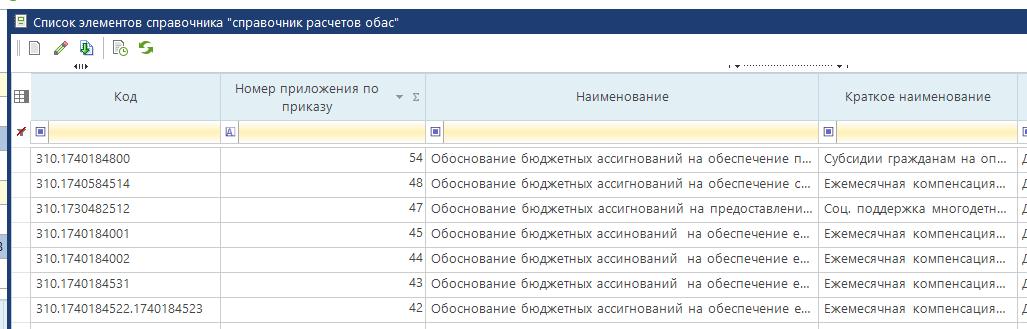 Рис. 4. Справочник расчетов ОБАС.После заполнения всех реквизитов в шапке документа, обязательно необходимо нажать кнопку «Сохранить» (рис. 5).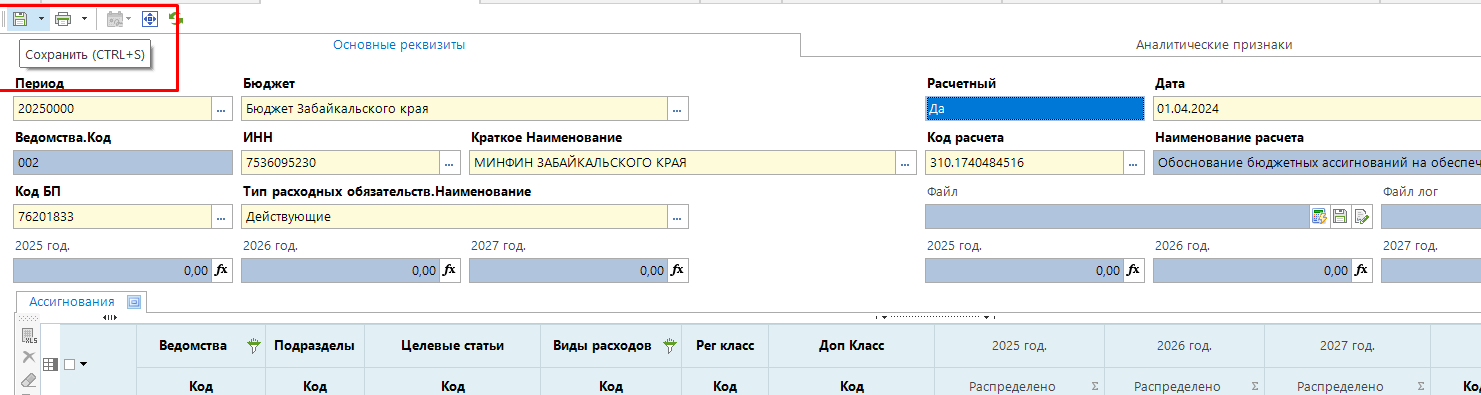 Рис. 5. Сохранение документа ОБАС.После сохранения нужно обратить внимание на поле «Файл» и сообщение в поле «Файл лог», должен быть определен файл расчета и отображено сообщение «Успешно сконвертировано»: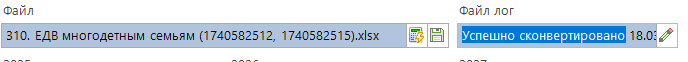 Если в поле «Файл лог» отображен текст «Ошибка сохранения», то необходимо создать обращение в багтрекинг (https://budgetzab.75.ru/Bugtracker/) с указанием всех реквизитов документа.Далее необходимо распределить суммы по КБК в нижней части документа (вкладка «Ассигнования», рис. 6), а также указать: Тип БА, Расходное полномочие, Расходное обязательство.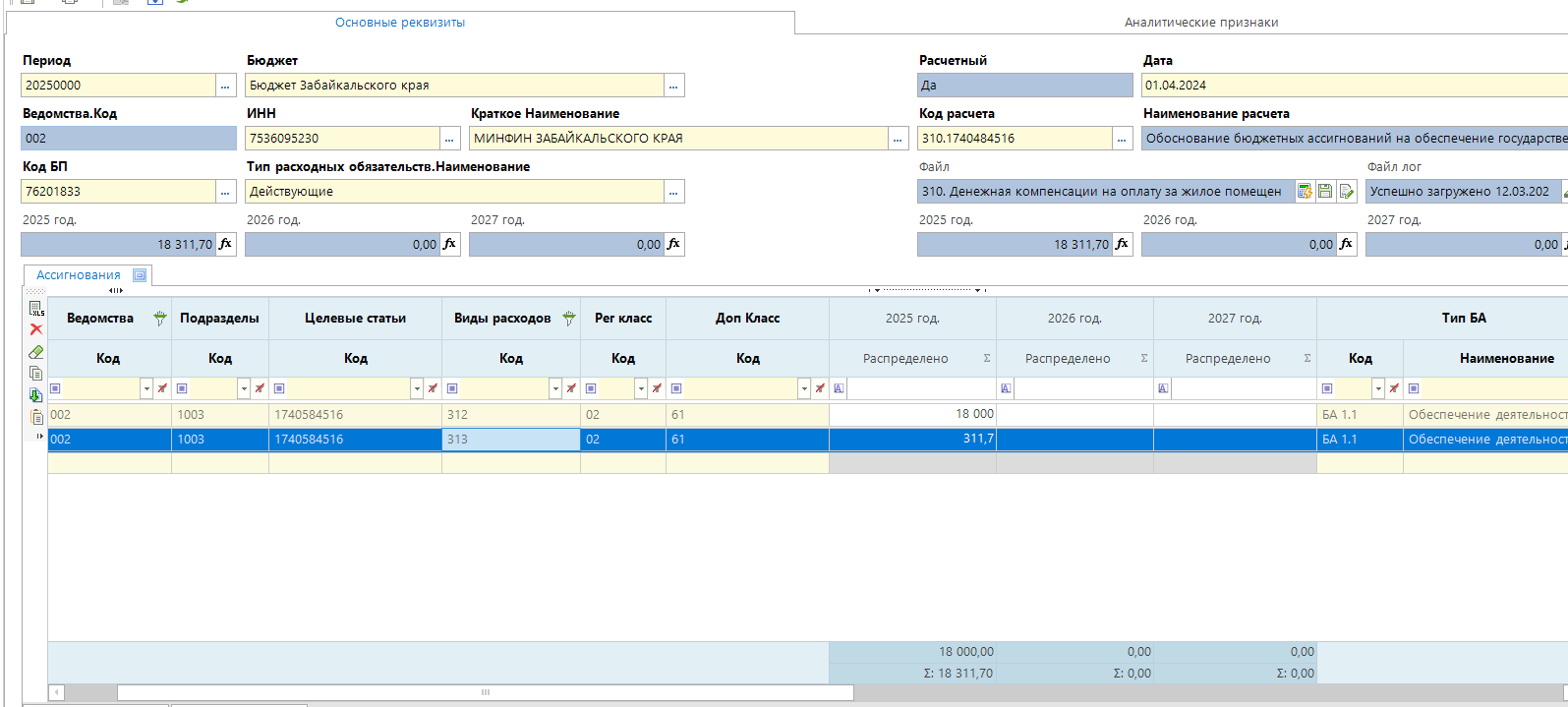 Рис. 6. Распределение по КБК.Чтобы перейти к расчету ОБАС нужно нажать на кнопку «Редактор расчета» в поле «Файл» (рис. 7).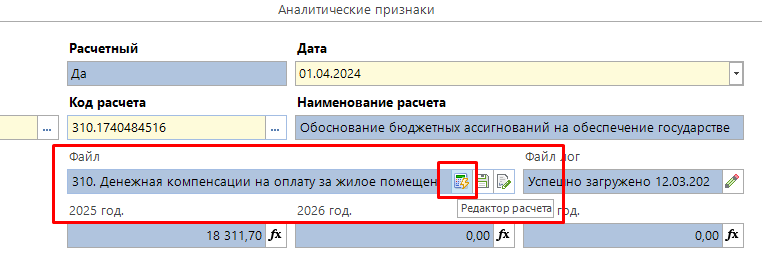 Рис. 7. Файл расчета.После открытия редактора выбрать лист «РАСЧЕТ» (в некоторых шаблонах может быть несколько расчетных листов, например по каждому году отдельно) (рис.8). Желтые столбцы – доступны для редактирования, а голубые – расчетные. После заполнения нажать кнопку «Сохранить» и закрыть редактор.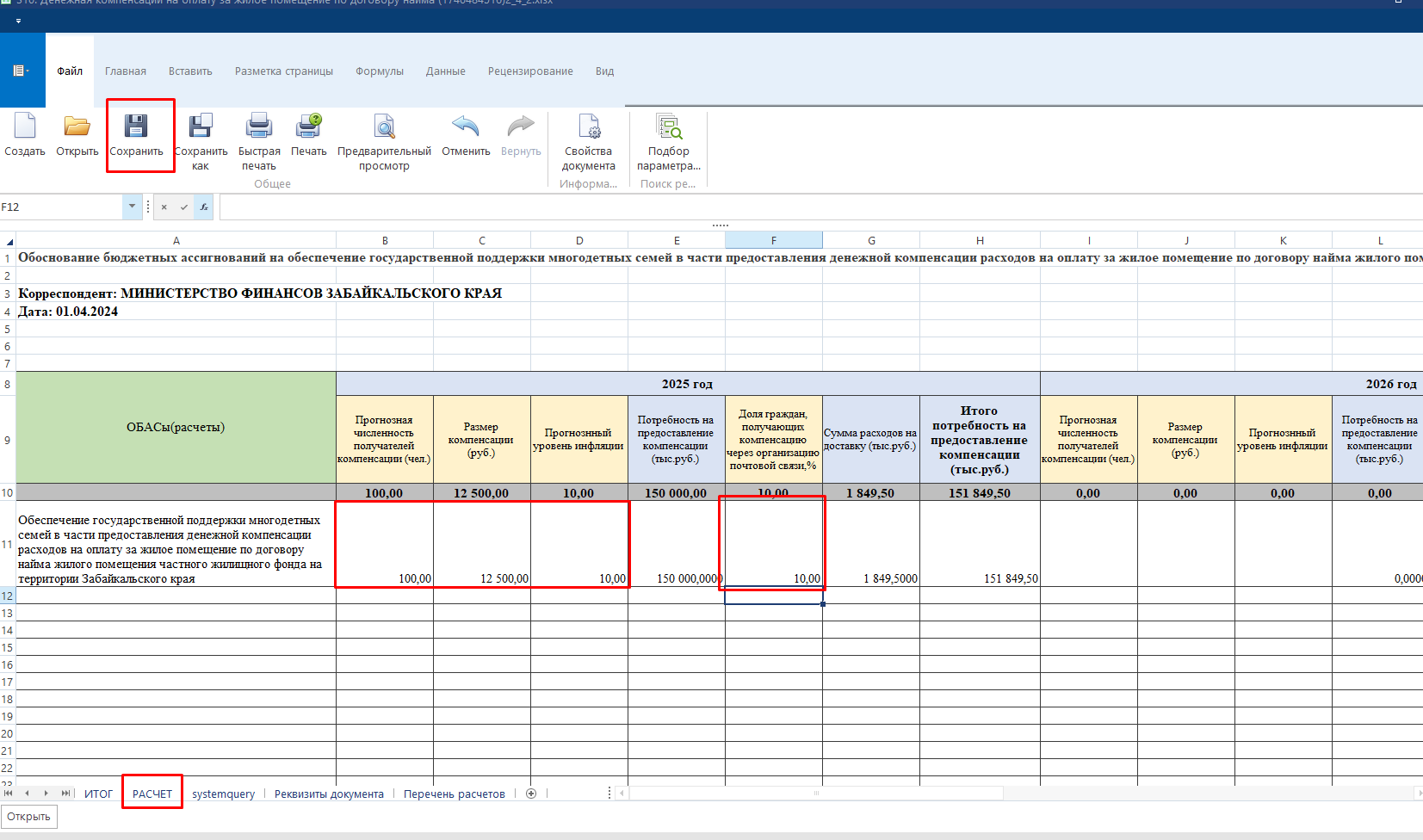 Рис. 8. Заполнение расчета в шаблоне Excel.После этого обязательно сохранить весь документ ОБАС и после сохранения проверить, что итоговые суммы из файла загрузились в суммовые поля по годам (рис. 9).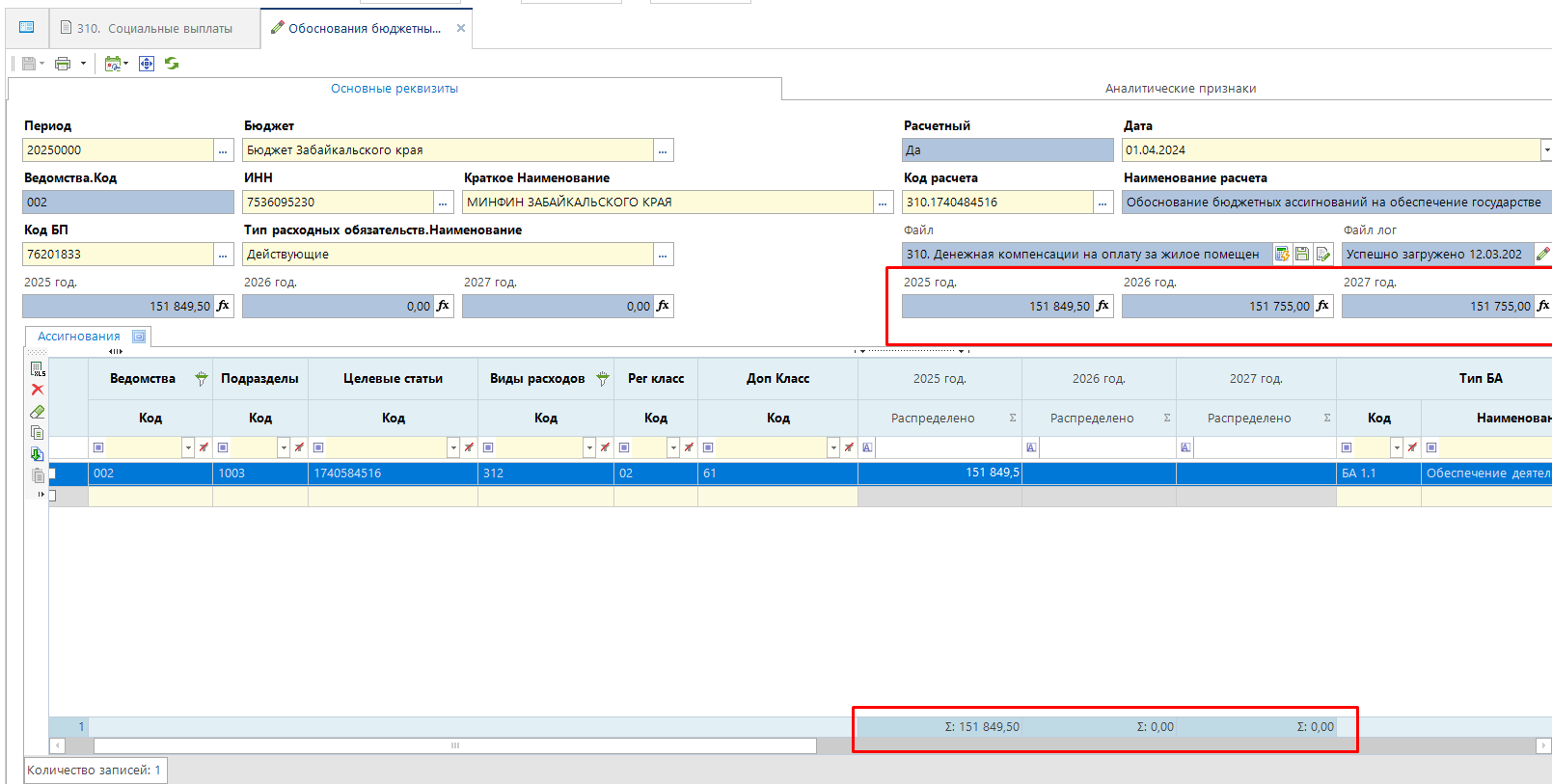 Рис. 9. Заполнение сумм из Excel.Важно! Суммы, распределенные по КБК во вкладке «Ассигнования» должны быть равны суммам, рассчитанным в шаблоне. В случае, если суммы не равны при сохранении выйдет протокол о не пройдённом контроле (рис. 10).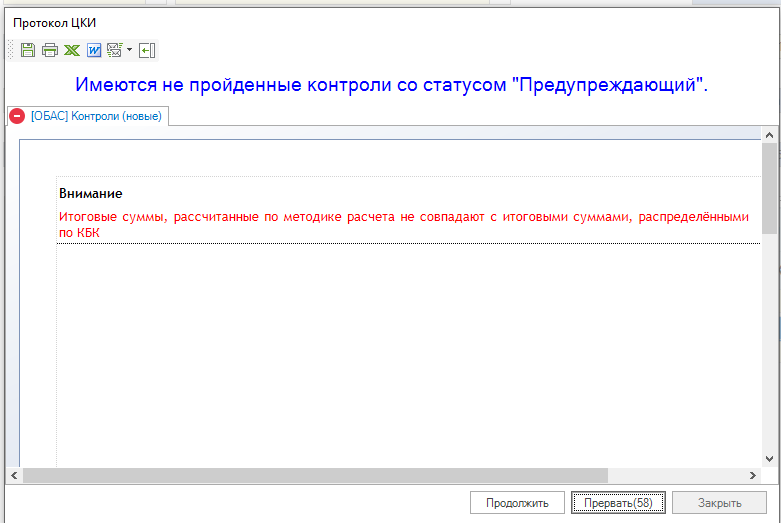 Рис. 10. Протокол при сохранении.2.  Заполнение нерасчетных обоснований бюджетных ассигнований (ОБАС)Все актуальные расчеты находятся в  Навигатор: АРМ Проектирование бюджета \ Расходы \ Обоснования бюджетных ассигнований (рис. 1)Рис. 1. Актуальные расчеты ОБАСДля того, чтобы заполнить расчет ОБАС необходимо зайти в один из документов и нажать кнопку «Создать» (рис.2)Рис. 2. Создание расчета ОБАСПосле нажатия кнопки «Создать» откроется пустой документ (рис. 3) с реквизитами, которые необходимо заполнить:  Рис. 3. Заполнение документа ОБАС.Период – код периода, для которого заполняется обоснование бюджетных ассигнований (например, для бюджетного цикла 2025-2027 код периода – 20250000).Бюджет – по умолчанию установлен Бюджет Забайкальского края.Дата документа – дата, с которой действует расчет (влияет на загрузку сумм оценки в документ Реестр расходных обязательств (РРО): при выполнении действия «Загрузить ассигнования обоснований» в документе РРО применятся суммы из ОБАСов указанного периода (например, 20250000) у которых дата начала <= чем дата документа РРО)ИНН корреспондента – указывается корреспондент, для которого заполняется обоснование бюджетных ассигнованийТип расходных обязательств – действующие или принимаемые.Код расчета – расчет, реализованный согласно Приказу.Для нерасчетного документа ОБАС необходимо в справочнике расчетов выбрать значение с признаком «Расчетный» = «Нет» (рис. 4):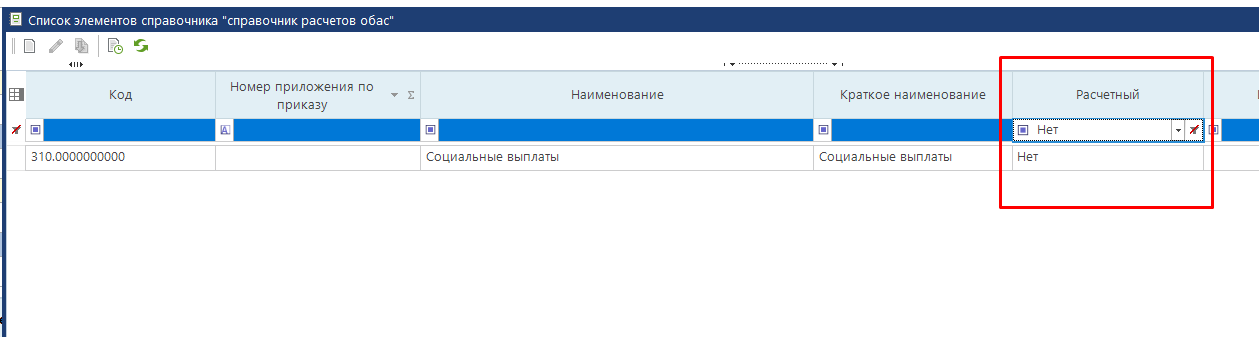 Рис. 4. Справочник расчетов ОБАС.После заполнения всех реквизитов в шапке документа, обязательно необходимо нажать кнопку «Сохранить» (рис. 5).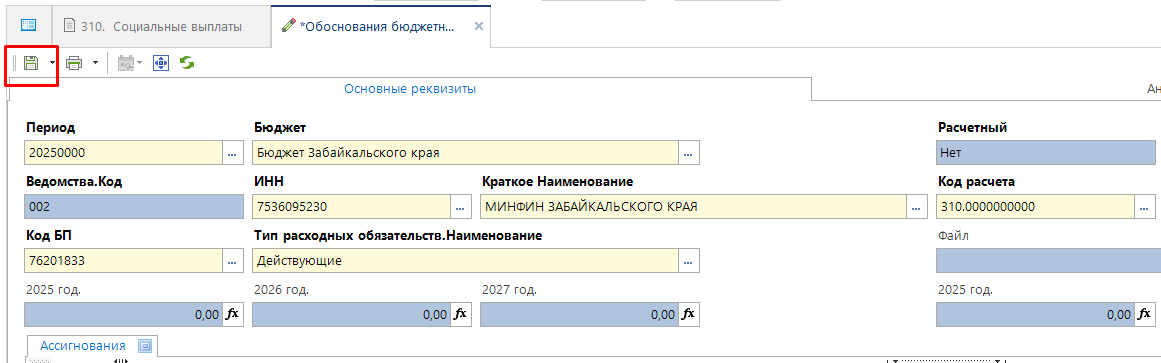 Рис. 5. Сохранение документа ОБАС.Далее необходимо распределить суммы по КБК в нижней части документа (вкладка «Ассигнования», рис. 6), а также обязательно указать: Тип БА, Расходное полномочие, Расходное обязательство, прикрепить Файл с расчетом.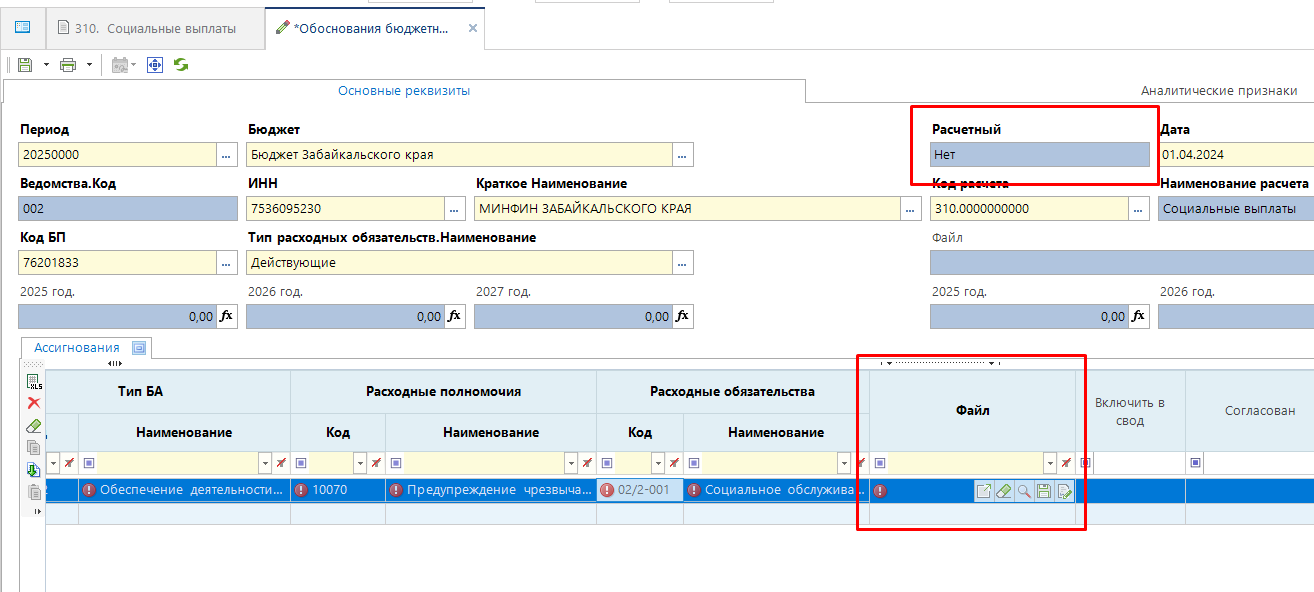 Рис. 6. Распределение по КБК.3.  Отчеты и печатные формыПосле заполнения расчета ОБАС можно рачпечатать его шаблон согласно Приказу. Для этого нужно нажать кнопку «Печать» и выбрать пункт в соответствии с кодом вашего расчета (рис.1).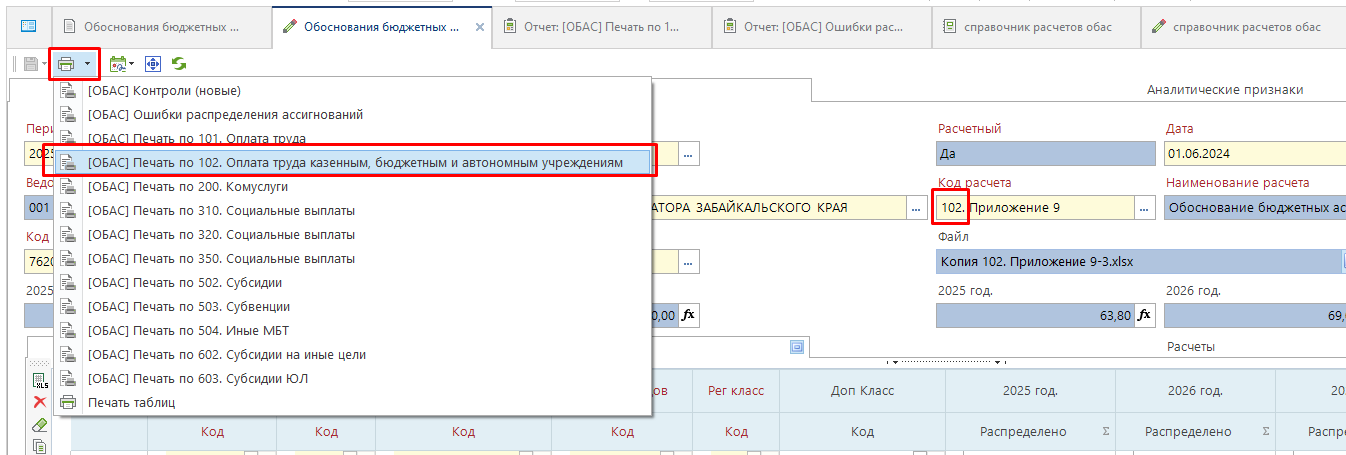 	Рис. 1. Печать шаблона.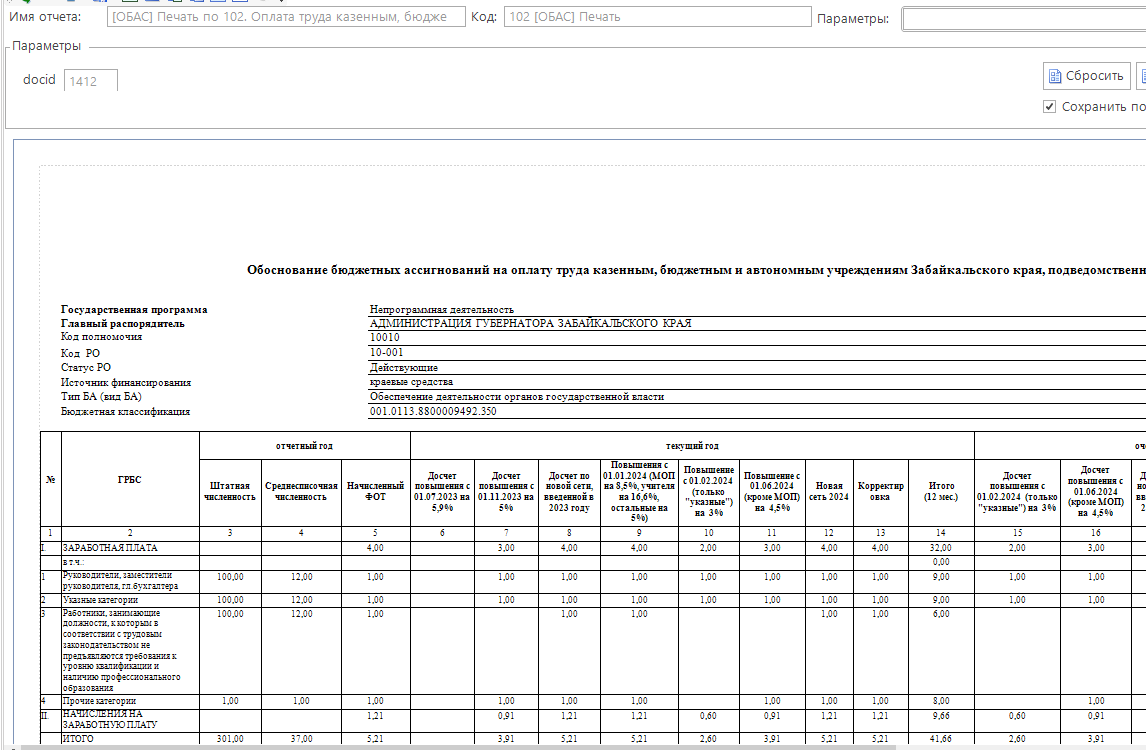 	Рис. 2. Печатная форма.Также перед загрузкой данных в РРО рекомендуется проверить ОБАС с помощью отчета:Навигатор: АРМ Проектирование бюджета \ Расходы \ Обоснования бюджетных ассигнований \ Аналитические отчеты (new) \ [ОБАС] Ошибки распределения ассигнованийНужно убедиться, что в параметрах выбран период, ГРБС и нажать кнопку «Выполнить». Есть возможность фильтровать отчет по коду расчета ОБАС. Данный отчет покажет разницу между суммами, рассчитанными в файле и суммами, распределенными во вкладке «Ассигнования» (рис. 3)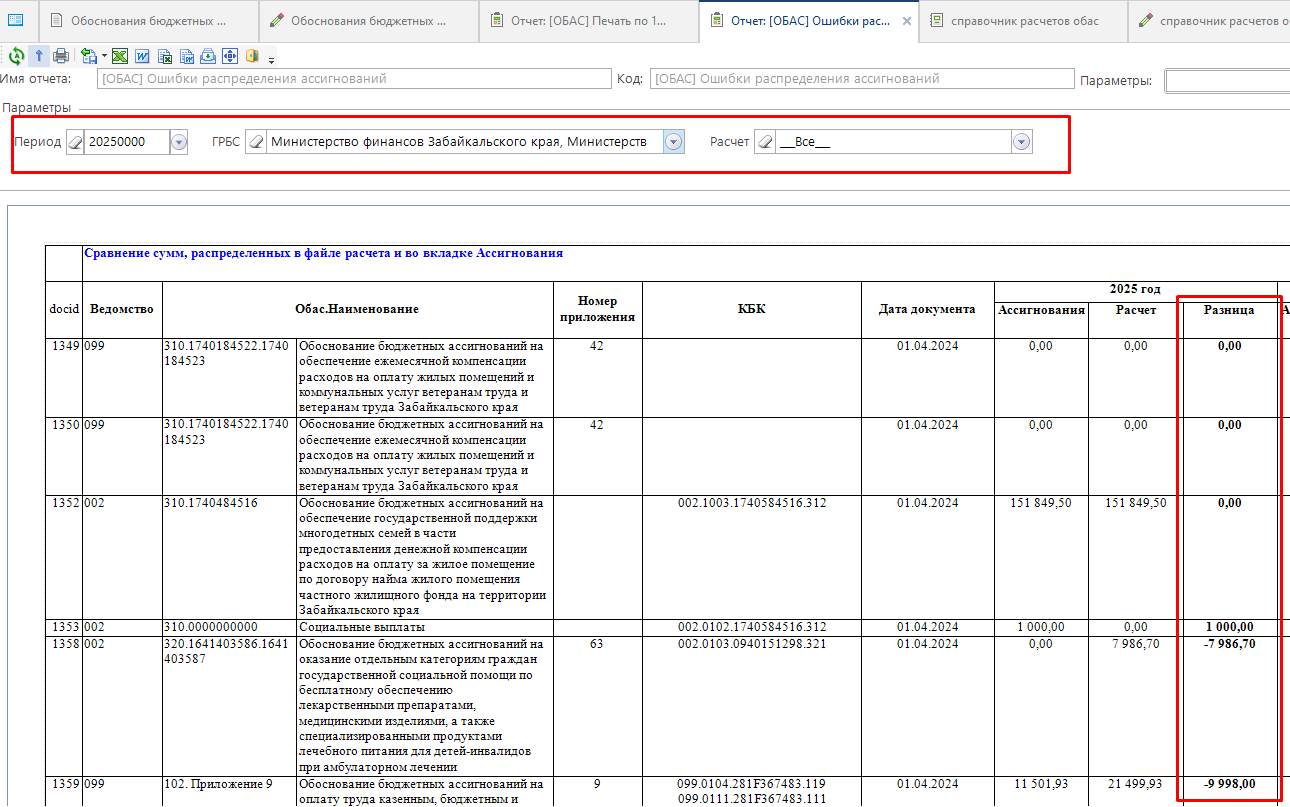 	Рис. 3. Отчет по ошибкам распределенияЗагрузка ассигнований в документ Реестр расходных обязательств (РРО)Для того, чтобы ассигнования успешно загрузились в столбцы «Оценка» в РРО необходимо, чтобы :Было совпадение по КБК + РК + ДК + Тип БА + РП + РО. Если в РРО такой комбинации нет, то необходимо сначала ее добавить, а потом загружать данные.В документе ОБАС стоял признак «Включен в свод» на строке с КБК во вкладке «Ассигнования».Дата документа ОБАС была меньше, чем дата документа РРО.